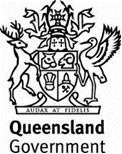 Annexure MRTS76.1 (March 2019)Annexure MRTS76.1 (March 2019)Annexure MRTS76.1 (March 2019)Supply and Erection of Steel GirdersSupply and Erection of Steel GirdersSupply and Erection of Steel GirdersSpecific Contract RequirementsSpecific Contract RequirementsSpecific Contract RequirementsContract NumberContract NumberNote:Clause references within brackets in this Annexure refer to Clauses in the parent Technical Specification MRTS76 unless otherwise noted.Clause references within brackets in this Annexure refer to Clauses in the parent Technical Specification MRTS76 unless otherwise noted.Clause references within brackets in this Annexure refer to Clauses in the parent Technical Specification MRTS76 unless otherwise noted.Proprietary cement mortar for seating of steel girders – Transport and Main Roads Registered Products (Clause 7.3.2)The following products are registered for use.Proprietary cement mortar for seating of steel girders – Transport and Main Roads Registered Products (Clause 7.3.2)The following products are registered for use.Epoxy paste for seating of steel girders – Transport and Main Roads Registered Products (Clauses 7.3.3 and 7.3.5.2)The following products are registered for use.Epoxy paste for seating of steel girders – Transport and Main Roads Registered Products (Clauses 7.3.3 and 7.3.5.2)The following products are registered for use.Supplementary requirements (Clause 10)The following supplementary requirements shall apply.Supplementary requirements (Clause 10)The following supplementary requirements shall apply.